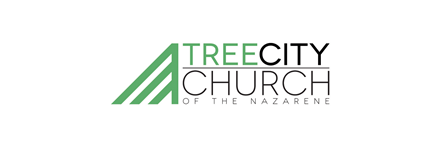 Children’s Ministries Activity Agreement Form2016-2017Activity Information(To be completed by the activity sponsor)Name and address of sponsoring organization: Tree City Church, 3852 N Eagle Rd., Boise, ID  83713Name of sponsor coordinator: Shelly DoaneDates and Description: September 1, 2016 thru August 31, 2017Participation Information(To be completed by participant or an authorized guardian)Name of participant: _____________________________________Home Phone: _____________________Address:_______________________________________City:____________________    Zip:___________Age:  ___________ Birth date:  ___________________  Grade: _______________ Parent(s): Mom _______________________________ Ph: Work ________________ Cell ______________    Dad________________________________ Ph: Work ________________ Cell ______________Name of emergency contact: _______________________________Ph: _____________________________   (Emergency contact other than parents)Is sponsor authorized to approve medical treatment?              Yes _____         No _____ Is participant covered by personal/family medical insurance?  Yes _____         No _____ If yes, name of insurer:__________________________________________________________________Policy or group number:_________________________________________________________________Physician’s name and phone number: ______________________________________________________List any medications the student is using: __________________________________________________List any things student is allergic to: _______________________________________________________Participation Agreement	By signing below, the participant (or parent/guardian if participant is a minor) acknowledges and accepts the risk of physical injury with participation in the activity described above. Except for gross negligence on the part of the sponsor, the participant (or parent/guardian) accepts personal and financial responsibility for any bodily or personal injury sustained during the activity. Further, the participant (or parent/guardian) promises to hold harmless the sponsoring organization and its representatives for any injury related to the activity.	If a dispute over this agreement or any claim for damages arises, the participant (or parent/guardian) agrees to resolve the matter through a mutually acceptable arbitration process.  I also understand that if my child is a constant disruption during an activity or flagrantly breaks trip guidelines, she/he will be sent home at my (parent/guardian) expense.  The trip coordinator will call me and inform me of the send home details.Signature:_____________________________________________  Date:_____________                 (participant or parent/guardian if participant is a minor)